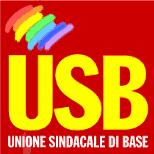 MERCOLEDI’ 11 MAGGIO 2016 ORE 17:30PRESSO 7 SOIS 7 LUAS PONTEDERAVIALE RINALDO PIAGGIO 82 PONTEDERAAssemblea dei Lavoratori e delle lavoratrici e Conferenza stampaCOORDINAMENTO SINDACALE USB PIAGGIOPierpaolo Leonardi Esecutivo Nazionale USBGiovanni Ceraolo  Federazione USB LivornoCinzia Della Porta Federazione USB PisaCOSA PROPONIAMO DI FARE IN PIAGGIO:- Un progetto sindacale che dia spazio e voce ai lavoratori      coinvolgendoli nelle decisioni che li riguardano.- Mettere in campo una vera strategia politico/sindacale per fermare le delocalizzazioni e costringere l’azienda a mantenere il lavoro a Pontedera.-Proponiamo la separazione dei collegi tra operai ed impiegati per l’integrativo aziendale.- Tutelare i lavoratori sul piano del salario e dei diritti, con attenzione alla delicata questione degli ammortizzatori sociali, (riduzione di orario fino a sei ore giornaliere, con conseguente maturazione dei ratei) respingendo cosi qualsiasi tipo di attacco nei confronti dei lavoratori fino ad ora discriminati.- Affrontare e risolvere  la stabilizzazione dei PTV.- Affrontare con la necessaria determinazione le richieste aziendali su aumenti di produttività ed efficienza.- Dare centralità al ruolo della Rsu composta da delegati-lavoratori, senza intromissioni da parte di burocrati sindacali.                              Coordinamento Usb PiaggioCANDIDATI RSUSELMI SIMONEBARDELLI ALESSIO BENVENUTI ALESSANDRABERNARDONI LINDACAMPINOTTI MARZIAVITONE BARBARAROSSI MICHELEGADDUCCI FRANCESCOROMBOLI GIULIANAMISURI VALENTINAMEINI ALESSANDROCANDIDATI RLSSELMI SIMONEBARDELLI ALESSIO